KLASA: 024-01/23-01/33                                                                                                   URBROJ: 2170-30-23-6Omišalj, 6. travnja 2023.Na temelju članka 44. Statuta Općine Omišalj („Službene novine Primorsko-goranske županije“ broj 5/21) i članka 17. stavka 1. Pravilnika o provedbi postupaka jednostavne nabave („Službene novine Primorsko-goranske županije“ broj 24/21), Općinska načelnica Općine Omišalj donijela je OBAVIJEST O ODABIRU NAJPOVOLJNIJE PONUDENaziv i sjedište Naručitelja: Općina Omišalj, Prikešte 13, 51513 Omišalj.Predmet nabave: Dobava i ugradnja betonskih klupa.Evidencijski broj nabave: 37/23.Procijenjena vrijednost nabave: 8.000,00 EUR (bez PDV-a).Naziv Ponuditelja čija je ponuda odabrana za sklapanje ugovora o nabavi:GRADEKO d.o.o., Prilaz baruna Filipovića 15/A, 10000 Zagreb, OIB 92045122711.Ugovorne cijene:Razlog odabira, obilježja i prednosti odabrane ponude: Ponuda GRADEKO d.o.o., Prilaz baruna Filipovića 15/A, 10000 Zagreb, OIB 92045122711, iz razloga što je ponuda navedenog Ponuditelja ocijenjena valjanom i prihvatljivom zahtjevima Naručitelja.Iako je vrijednost ponude navedenog gospodarskog subjekta veća od procijenjene vrijednosti predmeta nabave, pri donošenju odluke u obzir su uzeti trenutne cijene i (još uvijek) relativno nestabilno stanje na tržištu, te je donesen zaključak da je odstupanje u cijeni prihvatljivo iz razloga što ne postoji značajna vjerojatnost dobivanja povoljnije ponude u slučaju ponavljanja predmetnog postupka nabave. Štoviše, postoji realna mogućnost da vrijednost najpovoljnije ponude u ponovljenom postupku bude veća od vrijednosti odabrane ponude.Razlozi odbijanja ponuda: Nije bilo odbijenih ponuda.Sukladno članku 17. stavku 2. Pravilnika o provedbi postupaka jednostavne nabave („Službene novine Primorsko-goranske županije“ broj 24/21), Ova Odluka se sa preslikom Zapisnika o otvaranju, pregledu i ocjeni ponuda dostavlja ponuditeljima na dokaziv način.OPĆINSKA NAČELNICAmr. sc. Mirela Ahmetović, v.r.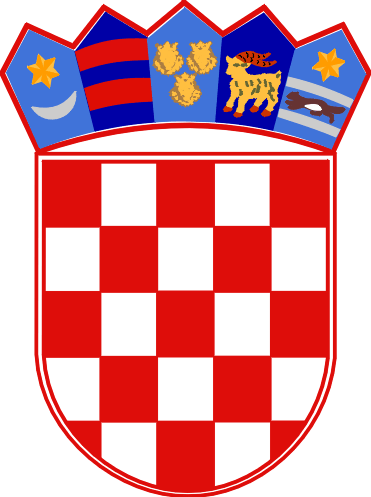  REPUBLIKA HRVATSKAPRIMORSKO-GORANSKA ŽUPANIJAOPĆINA OMIŠALJOPĆINSKA NAČELNICACijena ponude bez PDV-a iznosi: 10.440,00 EURIznos PDV-a: 				  2.610,00 EURCijena ponude sa PDV-om: 		 13.050,00 EUR